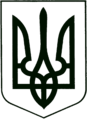 УКРАЇНА
МОГИЛІВ-ПОДІЛЬСЬКА МІСЬКА РАДА
ВІННИЦЬКОЇ ОБЛАСТІВИКОНАВЧИЙ КОМІТЕТ                                                           РІШЕННЯ №18Від 26.01.2023р.                                              м. Могилів-ПодільськийПро визначення способу участі баби, ______________________, у вихованні онука та спілкуванні з нимКеруючись ст. 34 Закону України «Про місцеве самоврядування в Україні», відповідно до Закону України «Про охорону дитинства», ст.ст. 19, 257, 258 Сімейного кодексу України, Закону України «Про органи і служби у справах дітей та спеціальні установи для дітей», постанови Кабінету Міністрів України від 24.09.2008 року №866 «Питання діяльності органів опіки та піклування, пов’язані із захистом прав дітей», рішення комісії з питань захисту прав дитини від 17.01.2023 року №2 «Про визначення способу участі баби у вихованні онука», -виконком міської ради ВИРІШИВ:          1. Визначити спосіб участі баби, ___________________________, _______________ року народження, у спілкуванні та вихованні її малолітнього онука, _________________, _____________________ року народження, а саме: кожної суботи та неділі з 10:00 год. до 12:00 год. в присутності матері, враховуючи режим, інтереси і потреби дитини.           2. Контроль за виконанням даного рішення покласти на заступника міського голови з питань діяльності виконавчих органів Слободянюка М.В..               Міський голова                                                           Геннадій ГЛУХМАНЮК